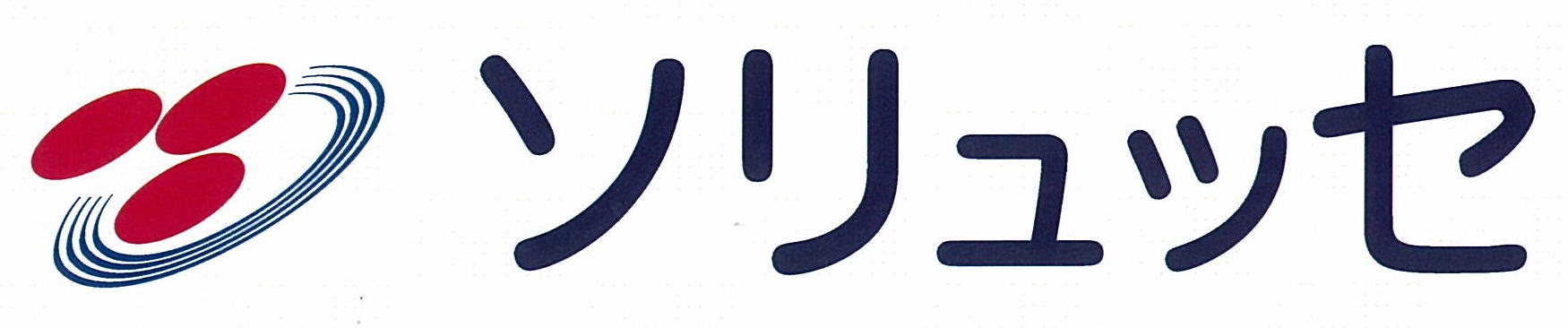 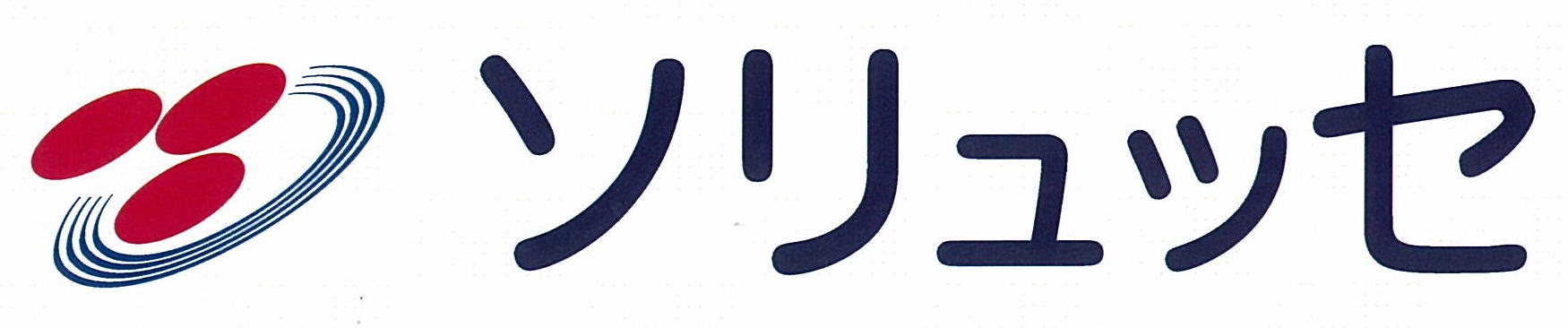 通信２７年度 Ｖｏｌ．８　　[平成２７年９月１８日発信]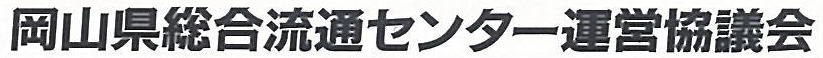 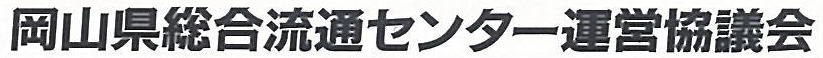 TEL:086-292-5551 ／ FAX:292-5552IP telephone:050-3647-6778E-mail：ryutuu@optic.or.jphttp://www.okachu.or.jp/ryutuu/　流通C.各種セミナー及びイベント等募集中！－ 積極的なご参加をお願いします －　　　　　　　　　　　　　　（申込期日: 9/24(木)）日　時　 １０月６日（火）９：００～１６：００(於岡山流通会館)テーマ   『組織で成果を出すチームビルディングを学ぶ研修』講　師　　㈱SWITCH WORKS 代表取締役 竹本　幸史 氏（元ﾘｸﾙｰﾄ岡山支社長）受講料　  一人 ２,０００円（テキスト代含）　　　　　　　　　　　　　　　　　（申込期日: 事前連絡のうえ当日可）日　時　 １０月８日（木）１４：３０～１６：３０(於岡山流通会館)テーマ   『活き活きと働くための情報セミナー』実施者　　㈱パソナ岡山（岡山労働局事業運営受託者）受講料　  無　料　　　　　　　　　　　　　　　　　　　　（申込期日: 9/30(水)）日　時　 １０月１８日（日）　集合８：３０／開会式８：４０～場　所   岡山県環境保健センター内尾広場（岡山市南区内尾７３９－１）チーム　 １６チーム　　　　　　　　　　　　　（申込期日: 10/13(火)／別途案内予定）日　時　 １０月２２日（木）９：００～１６：００(於岡山流通会館)テーマ   『営業職に必要な戦略設計能力を獲得する』講　師　　㈱SWITCH WORKS 代表取締役 竹本　幸史　氏（元ﾘｸﾙｰﾄ岡山支社長）受講料　  一人 ２,０００円（テキスト代含）　　　　　　　　　　　　　（H27年度後期新規分／随時受付中）期　間　H27.１０月～H28.３月／開催日　第２・第４火曜日１８：００～１９：３０講　師　赤塚 彩遠／(財)関西書芸院評議員受講料　月額２，３００円(税込)／※途中脱会可／※2ｹ月単位の手書き年賀状講座も受講可。　　　　　　　　　　　　（H27年度後期新規分／随時受付中）期　間　H27.１０月～H28.３月／開催日　毎週水曜日１７：４５～１９：４５講　師　ｶﾚﾝ･ｽﾀﾌｫｰﾄﾞ(USA/女性)受講料　1回１,０００円(税込)／※受講料は所定23回分を一括前流通C.各種セミナー及びイベント等募集中！－ 積極的なご参加をお願いします －　　　　　　　　　　　　　　（申込期日: 9/24(木)）日　時　 １０月６日（火）９：００～１６：００(於岡山流通会館)テーマ   『組織で成果を出すチームビルディングを学ぶ研修』講　師　　㈱SWITCH WORKS 代表取締役 竹本　幸史 氏（元ﾘｸﾙｰﾄ岡山支社長）受講料　  一人 ２,０００円（テキスト代含）　　　　　　　　　　　　　　　　　（申込期日: 事前連絡のうえ当日可）日　時　 １０月８日（木）１４：３０～１６：３０(於岡山流通会館)テーマ   『活き活きと働くための情報セミナー』実施者　　㈱パソナ岡山（岡山労働局事業運営受託者）受講料　  無　料　　　　　　　　　　　　　　　　　　　　（申込期日: 9/30(水)）日　時　 １０月１８日（日）　集合８：３０／開会式８：４０～場　所   岡山県環境保健センター内尾広場（岡山市南区内尾７３９－１）チーム　 １６チーム　　　　　　　　　　　　　（申込期日: 10/13(火)／別途案内予定）日　時　 １０月２２日（木）９：００～１６：００(於岡山流通会館)テーマ   『営業職に必要な戦略設計能力を獲得する』講　師　　㈱SWITCH WORKS 代表取締役 竹本　幸史　氏（元ﾘｸﾙｰﾄ岡山支社長）受講料　  一人 ２,０００円（テキスト代含）　　　　　　　　　　　　　（H27年度後期新規分／随時受付中）期　間　H27.１０月～H28.３月／開催日　第２・第４火曜日１８：００～１９：３０講　師　赤塚 彩遠／(財)関西書芸院評議員受講料　月額２，３００円(税込)／※途中脱会可／※2ｹ月単位の手書き年賀状講座も受講可。　　　　　　　　　　　　（H27年度後期新規分／随時受付中）期　間　H27.１０月～H28.３月／開催日　毎週水曜日１７：４５～１９：４５講　師　ｶﾚﾝ･ｽﾀﾌｫｰﾄﾞ(USA/女性)受講料　1回１,０００円(税込)／※受講料は所定23回分を一括前